SHAREHOLDER’S APPLICATION FOR THE EXTRACT INFORMATION FROM THE REGISTER OF SHAREHOLDERS* the possibility of signing with a qualified electronic signature or with an electronic signature submitted using an ePUAP trusted profile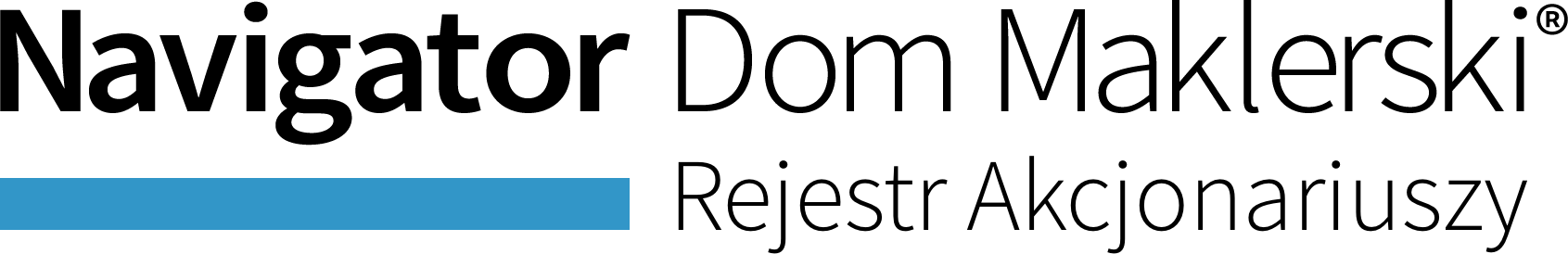 ENTITY KEEPING THE SHAREHOLDER REGISTER:ENTITY KEEPING THE SHAREHOLDER REGISTER:DOM MAKLERSKI NAVIGATOR S.A.DOM MAKLERSKI NAVIGATOR S.A.ul. Twarda 18, 00-105 Warszawaul. Twarda 18, 00-105 WarszawaTax Identification Number NIP: 1070006735     National Business Registry number REGON: 14087126Tax Identification Number NIP: 1070006735     National Business Registry number REGON: 14087126National Court Register KRS:  0000274307National Court Register KRS:  0000274307INTRODUCTION, LEGAL BASIS, INSTRUCTIONSPurpose of the form: submission of the application is necessary to obtain, in paper or electronic form, information from the shareholder register with current data with the proviso that the application may not relate to a date prior to the opening of the shareholder register of te company.Legal basis: Article 328(5) § 3 of the Code of Commercial Partnerships and Companies and the Act on Counteracting Money Laundering and Terrorism Financing.Instructions:1. Please fill in the form legibly in block letters.2. Please put an X in appropriate boxes.3. Please put “not applicable” or leave blank in selected boxes, as appropriate.4. Please attach your own hand-written signature to the form. Application may also be signed with a qualified electronic signature or with an electronic signature submitted using an ePUAP trusted profile.I. DATA OF THE COMPANY WHICH THE ENTRY CONCERNSI. DATA OF THE COMPANY WHICH THE ENTRY CONCERNSRegistration business name (name)Organizational formRegistration numberTax Identification Number NIPII. SUBJECT OF THE APPLICATION II. SUBJECT OF THE APPLICATION Indication of the date on which information from the shareholder register with a list of shareholders and information on their shares will be issued.III. PERSONAL DETAILS OF THE PERSON FILLING IN THE QUESTIONNAIREIII. PERSONAL DETAILS OF THE PERSON FILLING IN THE QUESTIONNAIREI fill in the questionnaire as:First and last name or name of the Attorney / First and last name of the Legal Representativeto be filled in if “Company’s legal representative” is ticked aboveAttorney / Legal Representative’s address for serviceAttorney / Legal Representative’s address for serviceStreet	to be filled in if “Company’s legal representative” is ticked aboveBuilding no.to be filled in if “Company’s legal representative” is ticked aboveUnit no.to be filled in if “Company’s legal representative” is ticked abovePostal codeto be filled in if “Company’s legal representative” is ticked abovePlaceto be filled in if “Company’s legal representative” is ticked aboveAttorney / Legal Representative’s e-mail addressto be filled in if “Company’s legal representative” is ticked aboveAttorney / Legal Representative’s phone numberto be filled in if “Company’s legal representative” is ticked aboveIV. FORM OF ISSUANCE OF THE APPLICATIONV. ATTACHMENTSNo.Name of the attached documentNumber of copiesForm of the document:Put X in the appropriate field.Form of the document:Put X in the appropriate field.No.Name of the attached documentNumber of copiespaperelectronic  1  2VI. PERSONS SUBMITTING THE APPLICATIONName and the last name (and the function performed in the case of representing legal persons):Date:Signature:*